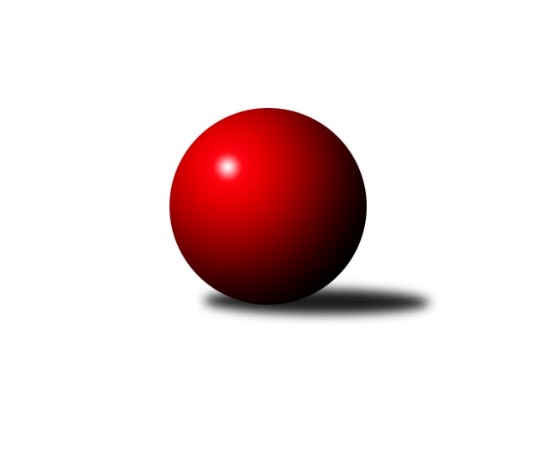 Č.6Ročník 2011/2012	17.11.2011Nejlepšího výkonu v tomto kole: 1656 dosáhlo družstvo: TJ Odry ˝B˝Okresní přebor Nový Jičín 2011/2012Výsledky 6. kolaSouhrnný přehled výsledků:KK Lipník nad Bečvou˝C˝	- TJ Frenštát p.R. ˝B˝	4:6	1460:1442		16.11.TJ Spartak Bílovec˝B˝	- TJ Zubří˝A˝	0:10	1555:1649		17.11.TJ Odry ˝B˝	- KK Hranice˝B˝	6:4	1656:1604		17.11.TJ Sokol Sedlnice ˝B˝	- KK Lipník nad Bečvou ˝B˝	8:2	1653:1512		17.11.Tabulka družstev:	1.	TJ Odry ˝B˝	6	5	0	1	42 : 18 	 	 1576	10	2.	TJ Sokol Sedlnice ˝B˝	6	4	0	2	36 : 24 	 	 1593	8	3.	KK Hranice˝B˝	5	3	0	2	32 : 18 	 	 1615	6	4.	TJ Zubří˝A˝	5	3	0	2	30 : 20 	 	 1637	6	5.	KK Lipník nad Bečvou ˝B˝	5	3	0	2	28 : 22 	 	 1553	6	6.	KK Lipník nad Bečvou˝C˝	5	2	0	3	28 : 22 	 	 1515	4	7.	TJ Spartak Bílovec˝B˝	5	2	0	3	20 : 30 	 	 1485	4	8.	TJ Frenštát p.R. ˝B˝	6	2	0	4	18 : 42 	 	 1472	4	9.	TJ Nový Jičín˝B˝	5	0	0	5	6 : 44 	 	 1444	0Podrobné výsledky kola:	 KK Lipník nad Bečvou˝C˝	1460	4:6	1442	TJ Frenštát p.R. ˝B˝	Jan Špalek	 	 197 	 218 		415 	 0:2 	 421 	 	214 	 207		Jiří Veselý	Viktor Matuška	 	 171 	 191 		362 	 2:0 	 321 	 	180 	 141		Jiří Petr	Martin Sekanina *1	 	 149 	 158 		307 	 0:2 	 321 	 	169 	 152		Pavel Tobiáš	Jaroslav  Koppa	 	 184 	 192 		376 	 0:2 	 379 	 	190 	 189		Miroslav  Makovýrozhodčí: střídání: *1 od 51. hodu Marek KoppaNejlepší výkon utkání: 421 - Jiří Veselý	 TJ Spartak Bílovec˝B˝	1555	0:10	1649	TJ Zubří˝A˝	Emil Rubač	 	 196 	 195 		391 	 0:2 	 410 	 	180 	 230		Lubomír Krupa	Tomáš Binar	 	 211 	 203 		414 	 0:2 	 415 	 	216 	 199		Radim Krůpa	Filip Sýkora	 	 176 	 210 		386 	 0:2 	 444 	 	216 	 228		Roman Janošek	David Binar	 	 180 	 184 		364 	 0:2 	 380 	 	199 	 181		Jiří Křenekrozhodčí: Nejlepší výkon utkání: 444 - Roman Janošek	 TJ Odry ˝B˝	1656	6:4	1604	KK Hranice˝B˝	Jiří Brož	 	 212 	 231 		443 	 2:0 	 378 	 	198 	 180		Jaroslav Ledvina	Daniel Ševčík st.	 	 196 	 203 		399 	 0:2 	 400 	 	203 	 197		Josef Schwarz	Daniel Malina	 	 232 	 214 		446 	 2:0 	 406 	 	202 	 204		František Opravil	Daniel Donéé	 	 187 	 181 		368 	 0:2 	 420 	 	219 	 201		Anna Ledvinovározhodčí: Nejlepší výkon utkání: 446 - Daniel Malina	 TJ Sokol Sedlnice ˝B˝	1653	8:2	1512	KK Lipník nad Bečvou ˝B˝	Radek Mikulský	 	 197 	 196 		393 	 0:2 	 416 	 	211 	 205		Radek Lankaš	Veronika Poláčková	 	 185 	 206 		391 	 2:0 	 336 	 	171 	 165		Jiří Kolář	Michaela Tobolová	 	 205 	 216 		421 	 2:0 	 398 	 	202 	 196		Vlastimila Kolářová	Rostislav Kletenský	 	 219 	 229 		448 	 2:0 	 362 	 	175 	 187		Radek Kolářrozhodčí: Nejlepší výkon utkání: 448 - Rostislav KletenskýPořadí jednotlivců:	jméno hráče	družstvo	celkem	plné	dorážka	chyby	poměr kuž.	Maximum	1.	Anna Ledvinová 	KK Hranice˝B˝	439.75	287.3	152.5	3.3	4/4	(481)	2.	Vladimír Vojkůvka 	TJ Frenštát p.R. ˝B˝	420.50	282.3	138.2	4.5	2/3	(442)	3.	Rostislav Kletenský 	TJ Sokol Sedlnice ˝B˝	412.25	284.4	127.9	5.5	4/4	(448)	4.	Jan Špalek 	KK Lipník nad Bečvou˝C˝	410.44	277.2	133.2	4.9	3/3	(436)	5.	František Opravil 	KK Hranice˝B˝	410.33	290.0	120.3	5.3	3/4	(467)	6.	Lubomír Krupa 	TJ Zubří˝A˝	409.25	272.3	137.0	7.0	4/4	(422)	7.	Jiří Křenek 	TJ Zubří˝A˝	406.75	277.5	129.3	5.0	4/4	(431)	8.	Daniel Ševčík  st.	TJ Odry ˝B˝	404.67	276.7	128.0	6.5	4/4	(427)	9.	Jaroslav  Koppa 	KK Lipník nad Bečvou˝C˝	403.78	282.6	121.2	6.6	3/3	(426)	10.	Zdeněk Krejčiřík 	KK Lipník nad Bečvou ˝B˝	403.00	276.0	127.0	5.3	3/4	(441)	11.	Renáta Janyšková 	TJ Sokol Sedlnice ˝B˝	401.00	276.1	124.9	6.3	4/4	(428)	12.	Michaela Tobolová 	TJ Sokol Sedlnice ˝B˝	397.92	272.0	125.9	7.2	4/4	(421)	13.	Radek Kolář 	KK Lipník nad Bečvou ˝B˝	396.67	275.0	121.7	6.7	3/4	(406)	14.	Daniel Malina 	TJ Odry ˝B˝	396.50	276.3	120.3	8.8	4/4	(446)	15.	Radek Mikulský 	TJ Sokol Sedlnice ˝B˝	396.17	279.5	116.7	7.2	3/4	(404)	16.	Radek Lankaš 	KK Lipník nad Bečvou ˝B˝	392.50	287.0	105.5	10.0	4/4	(416)	17.	Jiří Brož 	TJ Odry ˝B˝	391.50	275.9	115.6	6.8	4/4	(443)	18.	Filip Sýkora 	TJ Spartak Bílovec˝B˝	388.17	269.0	119.2	9.8	3/3	(398)	19.	Miroslav  Makový 	TJ Frenštát p.R. ˝B˝	387.83	280.7	107.2	10.0	2/3	(409)	20.	Jaroslav Ledvina 	KK Hranice˝B˝	387.50	279.3	108.2	10.8	3/4	(422)	21.	Daniel Donéé 	TJ Odry ˝B˝	383.08	271.8	111.3	10.8	4/4	(399)	22.	Ján Pelikán 	TJ Nový Jičín˝B˝	382.50	261.5	121.0	7.0	2/3	(401)	23.	Karmen Baarová 	TJ Nový Jičín˝B˝	381.50	274.7	106.8	10.8	3/3	(414)	24.	Jiří Veselý 	TJ Frenštát p.R. ˝B˝	375.00	263.2	111.8	8.5	3/3	(421)	25.	Jiří Kolář 	KK Lipník nad Bečvou ˝B˝	369.50	268.5	101.0	11.8	3/4	(397)	26.	Tomáš Binar 	TJ Spartak Bílovec˝B˝	368.33	260.4	107.9	8.0	3/3	(414)	27.	Ludmila Galiová 	TJ Nový Jičín˝B˝	367.33	272.8	94.6	9.4	3/3	(382)	28.	David Binar 	TJ Spartak Bílovec˝B˝	363.33	272.7	90.7	15.0	3/3	(366)	29.	Miloš Šrot 	TJ Spartak Bílovec˝B˝	360.83	256.0	104.8	7.3	3/3	(390)	30.	Ladislav Mandák 	KK Lipník nad Bečvou˝C˝	356.25	259.0	97.3	15.0	2/3	(391)	31.	Jiří Petr 	TJ Frenštát p.R. ˝B˝	354.00	250.5	103.5	10.5	3/3	(383)	32.	Jaroslav Riedel 	TJ Nový Jičín˝B˝	353.50	277.5	76.0	15.5	2/3	(365)	33.	Marek Koppa 	KK Lipník nad Bečvou˝C˝	342.67	247.7	95.0	14.0	3/3	(349)	34.	Pavel Tobiáš 	TJ Frenštát p.R. ˝B˝	342.50	242.0	100.5	13.5	2/3	(364)	35.	Jana Pelikánová 	TJ Nový Jičín˝B˝	294.50	228.0	66.5	22.8	2/3	(314)		Jiří Ondřej 	TJ Zubří˝A˝	432.50	294.5	138.0	5.5	2/4	(461)		Roman Janošek 	TJ Zubří˝A˝	424.25	284.0	140.3	4.5	2/4	(444)		Jaroslav Pavlát 	TJ Zubří˝A˝	415.00	278.5	136.5	5.5	2/4	(434)		Radim Krůpa 	TJ Zubří˝A˝	409.50	283.5	126.0	6.0	2/4	(415)		Vlastimila Kolářová 	KK Lipník nad Bečvou ˝B˝	402.50	291.5	111.0	9.0	2/4	(407)		Jaroslav Jurka 	TJ Zubří˝A˝	399.00	283.0	116.0	7.0	1/4	(399)		Emil Rubač 	TJ Spartak Bílovec˝B˝	394.00	274.0	120.0	9.7	1/3	(401)		Jan Schwarzer 	TJ Nový Jičín˝B˝	392.00	260.0	132.0	5.0	1/3	(392)		Josef Schwarz 	KK Hranice˝B˝	391.50	278.0	113.5	7.0	2/4	(400)		Veronika Poláčková 	TJ Sokol Sedlnice ˝B˝	390.50	282.5	108.0	7.0	1/4	(391)		Radek Kolář 	KK Lipník nad Bečvou ˝B˝	388.00	272.5	115.5	11.0	2/4	(414)		Antonín Uhýrek 	KK Hranice˝B˝	388.00	275.0	113.0	10.0	1/4	(388)		Jiří Ondra 	KK Hranice˝B˝	385.00	263.0	122.0	7.5	2/4	(395)		David Juřica 	TJ Sokol Sedlnice ˝B˝	380.00	265.0	115.0	8.0	1/4	(380)		Jana Kulhánková 	KK Lipník nad Bečvou ˝B˝	375.00	264.5	110.5	7.0	2/4	(390)		Zdeňka Terrichová 	KK Hranice˝B˝	373.00	272.5	100.5	11.0	2/4	(385)		Martin Sekanina 	KK Lipník nad Bečvou˝C˝	371.00	245.0	126.0	10.0	1/3	(371)		Ota Beňo 	TJ Spartak Bílovec˝B˝	367.00	279.0	88.0	13.0	1/3	(367)		Viktor Matuška 	KK Lipník nad Bečvou˝C˝	360.00	258.0	102.0	12.5	1/3	(362)		Josef Šturma 	TJ Zubří˝A˝	358.00	269.0	89.0	14.0	2/4	(360)		Aleš Stehlík 	TJ Nový Jičín˝B˝	355.00	259.0	96.0	14.5	1/3	(362)		Miroslav Prášek 	TJ Frenštát p.R. ˝B˝	319.00	235.0	84.0	18.0	1/3	(319)		Pavel Hedvíček 	TJ Frenštát p.R. ˝B˝	276.00	205.0	71.0	19.0	1/3	(276)Sportovně technické informace:Starty náhradníků:registrační číslo	jméno a příjmení 	datum startu 	družstvo	číslo startu
Hráči dopsaní na soupisku:registrační číslo	jméno a příjmení 	datum startu 	družstvo	Program dalšího kola:7. kolo23.11.2011	st	16:30	KK Lipník nad Bečvou ˝B˝ - TJ Odry ˝B˝	23.11.2011	st	16:30	TJ Frenštát p.R. ˝B˝ - TJ Nový Jičín˝B˝	24.11.2011	čt	16:30	TJ Zubří˝A˝ - KK Lipník nad Bečvou˝C˝	25.11.2011	pá	16:30	KK Hranice˝B˝ - TJ Spartak Bílovec˝B˝	Nejlepší šestka kola - absolutněNejlepší šestka kola - absolutněNejlepší šestka kola - absolutněNejlepší šestka kola - absolutněNejlepší šestka kola - dle průměru kuželenNejlepší šestka kola - dle průměru kuželenNejlepší šestka kola - dle průměru kuželenNejlepší šestka kola - dle průměru kuželenNejlepší šestka kola - dle průměru kuželenPočetJménoNázev týmuVýkonPočetJménoNázev týmuPrůměr (%)Výkon4xRostislav KletenskýSedlnice B4481xRoman JanošekZubří A115.454441xDaniel MalinaTJ Odry B4463xRostislav KletenskýSedlnice B112.964481xRoman JanošekZubří A4441xDaniel MalinaTJ Odry B111.594463xJiří BrožTJ Odry B4432xJiří BrožTJ Odry B110.844432xMichaela TobolováSedlnice B4211xJiří VeselýFrenštát B110.724211xJiří VeselýFrenštát B4214xJan ŠpalekLipník C109.14415